                                                                                                                                Al DirigenteScolasticoIstitutoComprensivoStatale“Fontonarossa”95121 Catania OGGETTO:Disponibilitàe/onondisponibilitàapartecipare,all’attivitàdisupportoinerentelagestione Amministrativo-contabile del Progetto:10.8.6A-FESRPON-SI-2020-461. “Distanti ma vicini”CUP: E62G20000490007.Il/la      sottoscritt…………………………………………………………………………………………………………………………………..Nato/a………………………………………………………………………………..(……….)il	eresidentea……………………………………………………………………………………(……….)       in    via…………………….…………..n…………..con   telefono   n.………………………………………………………………………………………….e- mail………………………………………………………………………………………………………Codice   Fiscale …………………………………………………………………………………………….D I C H I A R ADiesseredisponibileadaccettare/Nonaccettareeventualeincaricoperl’espletamentoinparolainqualità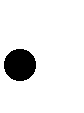 di	delProgettoinOggettomenzionatoPrivacy e protezione dei dati nel trattamento di informazioni personaliCon la presente si informa la S.V. che i dati forniti per le finalità connesse all’oggetto del presente documento saranno trattati dal Titolare in conformità alle disposizioni del D.Lgs. 196/2003 - così come modificato dal D.Lgs. 101/2018 - e del Regolamento Europeo 2016/679. Più specificamente, in linea con quanto previsto dall’art.13 del sopracitato Regolamento, il Titolare indica i modi e i termini di tale trattamento nelle informative pubblicate nel sito WEB dell’Istituto alla pagina “Privacy e Protezione dei Dati”, al link  https://netcrm.netsenseweb.com/scuola/privacy/netsense/ctic86700q.Se il trattamento dei dati connesso all’oggetto del presente documento non rientrasse nei casi indicati nella sopracitata informativa, l’Istituto ne allegherà una specifica. Catania,……………………………	InFede	